PreK Supply List 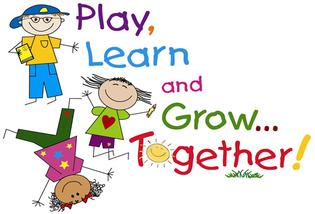 RRVCS 2022-20231, 1” 3-ring binder (clear pocket in front/back)1, washable markers2, glue sticks1, children’s scissors1 pkg., playdough (any colors) 2, Kleenex boxes1, toothbrush/toothpaste (we will be brushing after lunch each day) *No electric toothbrushes please!1 pkg., gallon zip lock bagsRest TimeChildren will have Rest Time each afternoon on cots.  Bedding will be sent home every 2 weeks to be washed. (unless needed each week due to sickness) Please send a reusable “grocery” bag to take items back and forth from school to home.Fitted crib sheet	Small pillowSmall blanketExtra items needed in PreKRemember to Label your child’s items!Water Bottle (With straw/flip top if possible to reduce spills)Change of Clothes (underwear, pants, shirt, socks) *In case of accidents/messy activitiesOld pair of shoes (can be slip on to wear in classroom for messy activities or when wearing snow boots at recess)Snow boots, snow pants/bibs, waterproof gloves and jacket *WILL NEED LATER IN SCHOOL YEARAdditional ItemsOPTIONAL but VERY MUCH Appreciated!! Disinfecting wipes Copy paperDonated Items: toys, stuffed animals, clothes/props/kitchen items for dramatic play area, outdoor toys such as old cars/trucks/sand toys/balls/games.